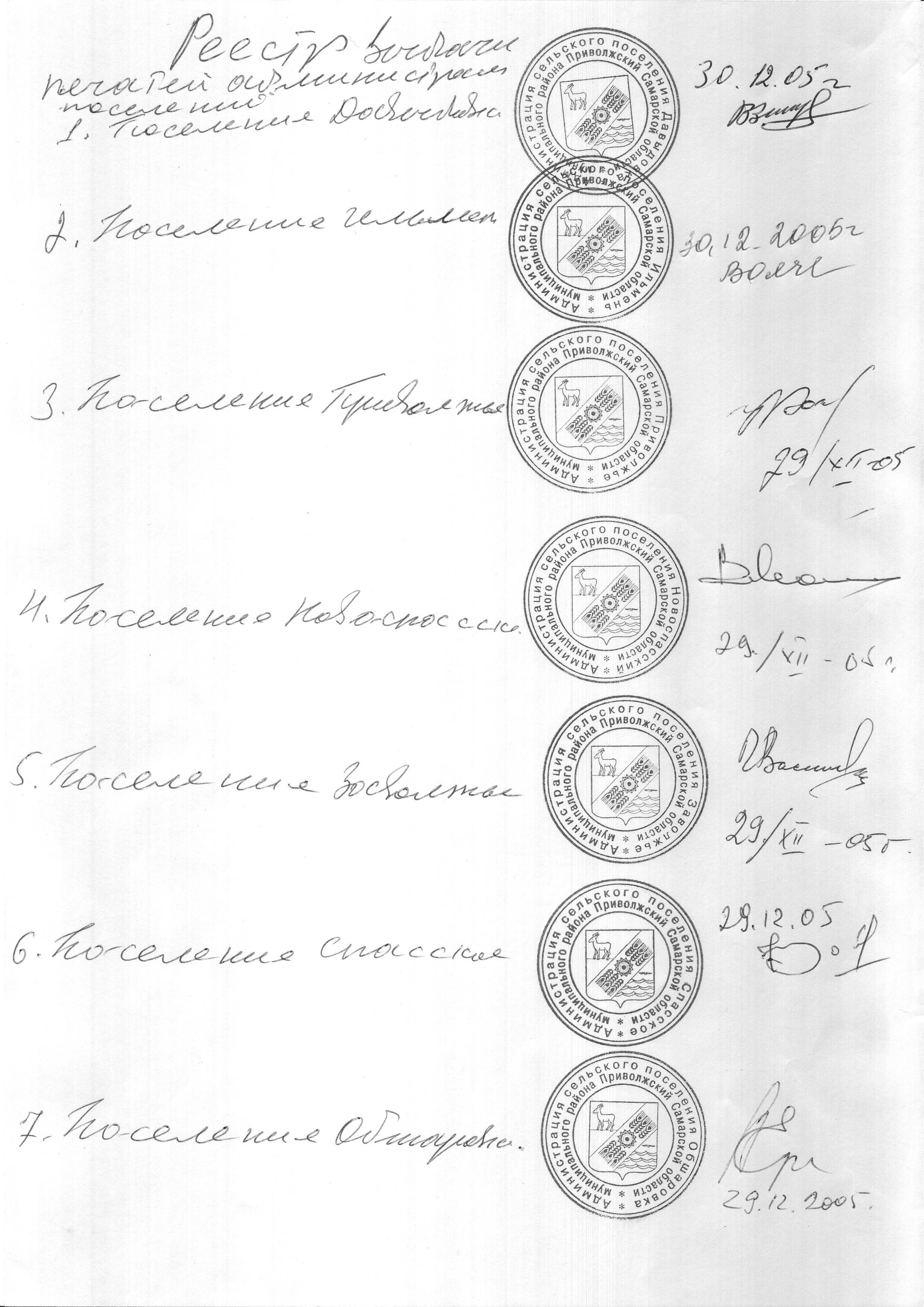 Российская  ФедерацияАдминистрациясельского поселенияСПАССКОЕмуниципального районаПриволжскийСамарская областьПостановление № 53 от 07 декабря 2022 года«О согласии с проектом решения о проведении публичных слушаний по вопросу изменения градостроительного зонирования земельных участков, расположенных на территории сельского поселения Спасское муниципального района Приволжский Самарской области, в юго-восточной части кадастрового квартала 63:30:0501003, по адресу: Приволжский район, пос. Садовый, ул. Вишневая, д.2 и б/н, с Зоны Ж1 – «Зона застройки  индивидуальными жилыми домами» на зону Ж2 – «Зона застройки малоэтажными жилыми домамии направлении его в Собрание представителей сельского поселения Спасское муниципального района Приволжский Самарской области»Рассмотрев заключение о результатах публичных слушаний от 07.12.2022 проект решения Собрания представителей сельского поселения Спасское муниципального района Приволжский «О проведении публичных слушаний по вопросу изменения градостроительного зонирования земельных участков, расположенных на территории сельского поселения Спасское, в юго-восточной части кадастрового квартала 63:30:0501003, по адресу: Приволжский район, пос. Садовый, ул. Вишневая, д.2 и б/н, с Зоны Ж1 – «Зона застройки  индивидуальными жилыми домами» на зону Ж2 – «Зона застройки малоэтажными жилыми домами», руководствуясь частью 16 статьи 31 Градостроительного кодекса Российской Федерации,ПОСТАНОВЛЯЮ:1. Согласиться с проектом решения Собрания представителей сельского поселения Спасское муниципального района Приволжский Самарской области «О проведении публичных слушаний по вопросу изменения градостроительного зонирования земельных участков, расположенных на территории сельского поселения Спасское, в юго-восточной части кадастрового квартала 63:30:0501003, по адресу: Приволжский район, пос. Садовый, ул. Вишневая, д.2 и б/н, с Зоны Ж1 – «Зона застройки  индивидуальными жилыми домами» на зону Ж2 – «Зона застройки малоэтажными жилыми домами» 2. Направить проект решения Собрания представителей сельского поселения Спасское муниципального района Приволжский «проведении публичных слушаний по вопросу изменения градостроительного зонирования земельных участков, расположенных на территории сельского поселения Спасское, в юго-восточной части кадастрового квартала 63:30:0501003, по адресу: Приволжский район, пос. Садовый, ул. Вишневая, д.2 и б/н, с Зоны Ж1 – «Зона застройки  индивидуальными жилыми домами» на зону Ж2 – «Зона застройки малоэтажными жилыми домами» на рассмотрение в Собрание представителей сельского поселения Спасское муниципального района Приволжский Самарской области.3. Настоящее постановление вступает в силу со дня его подписания. Глава сельского поселения Спасское		                                                                                     А.В. Кожин